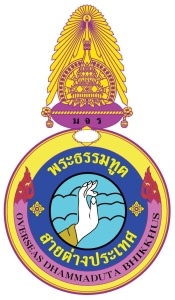 ลำดับรับเอกสารเลขที่........................................        	       (ติดซองใส่เอกสารรับสมัครพระธรรมทูตฯ รุ่นที่ 26)โครงการอบรมพระธรรมทูตสายต่างประเทศ รุ่นที่ 26/2563ชื่อ..................................................ฉายา......................................................นามสกุล..........................................................อายุ........................พรรษา.........................วิทยฐานะ.........................................................................................................วัด..............................................................................................ตำบล/แขวง.......................................................................อำเภอ/เขต................................................................................จังหวัด................................................................................โทร.......................................................................................................................................................................................เจ้าคณะผู้ปกครองชื่อ..................................................................................โทร..................................................................เอกสารประกอบการสมัครแบบเอกสารใบสมัคร ODB 26/2563 ที่กรอกข้อความครบถ้วนสมบูรณ์รูปถ่ายสีขนาด 1 นิ้ว จำนวน 2 รูป และขนาด 2x2 นิ้ว (พื้นหลังสีขาวเท่านั้น) จำนวน 4 รูปสำเนาหนังสือสุทธิ จำนวน 4 ชุดสำเนาประกาศนียบัตรนักธรรมชั้นสูงสุด จำนวน 1 ฉบับ สำเนาประกาศนียบัตรเปรียญธรรมชั้นสูงสุด จำนวน 1 ชุดสำเนาปริญญาบัตรและสำเนารายงานผลการศึกษา (Transcript) ชั้นสูงสุด จำนวน 1 ชุดสำเนาทะเบียนบ้าน จำนวน 4 ชุดสำเนาใบเปลี่ยนชื่อ – นามสกุล (กรณีรูปที่เปลี่ยนชื่อ – นามสกุลใหม่)หนังสืออนุญาตเข้ารับการอบรมจากเจ้าอาวาสวัดที่สังกัดในประเทศไทยสำเนาหนังสือเดินทาง (Passport) ที่มีอายุเหลือไม่น้อยกว่า 9 เดือน จำนวน 4 ชุดใบรับรองแพทย์ จากสถานพยาบาลของรัฐหรือเอกชนที่ได้มาตรฐานหนังสือส่งตัวเข้ารับการอบรมจากสมัชชา ฯ หรือองค์กรพระธรรมทูตในต่างประเทศ หรือเจ้าอาวาสวัดไทยหรือหัวหน้าสงฆ์ในต่างประเทศ (ถ้ามี จะได้รับการพิจารณาเป็นพิเศษ) *****************************